СДРУЖЕНИЕ ”ЗОРНИЦА”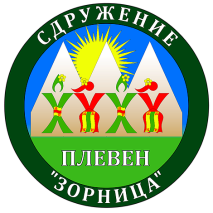 ПЛЕВЕН 5800 Плевен, ул. „Ильо войвода” 1, вх. В, ет. 6, ап. 12, 0878 52 5752,0878 90 7699, e-mail: zornitsa.pln@gmail.comwww.sdzornitsa.com  П Р О Т О К О Л  № 1 3		От Общо Годишно Отчетно Събрание на Сдружение „Зорница“провело се на 10.03.2018г. от 18:00ч., свикано от УправителнияСъвет на адрес: град Плевен, бул. „Данаил Попов“ №9, при спазванена всички законови изисквания по смисъла на Закона заЮридически Лица с Нестопанска Цел.	Днес 10.03.2018г. от  18:00ч. в град Плевен, бул. „ДанаилПопов“ №9, се проведе редовно Общо Годишно Отчетно Събрание наСдружение „Зорница“, свикано от Управителния Съвет с поканасрещу подпис на лицата. На уговорените в поканата място, ден и часприсъстваха 54 члена. 	Председателят на събранието Пламен Иванов откризаседанието и приветства с добре дошли присъстващите. Тойпредложи събранието да се проведе по посоченият в поканатадневен ред:Отчет на дейността през 2017г.Финансов отчет за 2017г.План-график за дейността през 2018г.Други.Пламен Иванов попита присъстващите членове за другипредложения относно дневния ред и след като не бяха даденитакива се премина към гласуване, заседанието да се проведе попредложения дневен ред:	Резултат от гласуването / Решение №1 /:	Приема се предложеният в поканата дневен ред.	Гласували „ЗА“ – 54 /петдесет и четири/ члена.	Гласували „ПРОТИВ“ – няма.	Гласували „ВЪЗДЪРЖАЛ СЕ“ – няма.		Председателят предложи да се премине към т. 1 от дневния	ред – Отчет на дейността през 2017 година.		Бистра Димитрова изчете отчета за дейността през 2017 г.	подробно, изготвен от Управителния Съвет.		Пламен Иванов прикани присъстващите членове да	коментират извършеното през 2017г. След като нямаше коментари,	мнения и препоръки се премина към гласуване по  т. 1 от дневния	ред:	Резултат от гласуването / Решение №2 /:Приема се отчета за дейността през 2017г.Гласували „ЗА“ – 54 /петдесет и четири/ члена.Гласували „ПРОТИВ“ – няма.Гласували „ВЪЗДЪРЖАЛ СЕ“ – няма.	Пламен Иванов предложи да се премине по т. 2 от дневния ред 	- Финансов отчет за приходите и разходите през 2017г.	Даниела Богданова изчете финансовия отчет и обясниподробно приходите и разходите на сдружението за 2017г.Председателят попита членовете за други въпроси, свързани сфинансовия отчет. След като нямаше такива се премина къмгласуване по т. 2:	Резултат от гласуването / Решение №3 /:	Приема се финансовия отчет за 2017 година.	Гласували „ЗА“ – 54 /петдесет и четири/ члена.	Гласували „ПРОТИВ“ – няма.	Гласували „ВЪЗДЪРЖАЛ СЕ“ – няма.	Председателят на събранието премина към т. 3 от дневнияред – План-график за дейността през 2018 година.	Пламен Иванов изчете подробно в месеци инициативите и програмата за развитие на сдружението през 2018 година, технитеорганизатори и ръководители и попита за други мнения ипредложения. Тъй като нямаше такива се премина към гласуванепо т. 3 от дневния ред:	Резултат от гласуването / Решение №4 /:	Приема се план-график за дейността през 2018 година.	Гласували „ЗА“ – 54 /петдесет и четири/ члена.	Гласували „ПРОТИВ“ – няма.	Гласували „ВЪЗДЪРЖАЛ СЕ“ – няма.Председателят на заседанието предложи да се премине към т. 4 от дневния ред – Други. Поради липса на предложения, мнения и препоръки и изчерпване на дневния ред, Пламен Иванов закри заседанието в 19:00 часа.Председател: ………………………………						(подпис и печат) 	/Пламен ИВАНОВ/						Протоколчик: ……………………………..						(подпис)		/Даниела БОГДАНОВА/						Член на УС: …………………………………						(подпис) 		/Бистра ДИМИТРОВА/	19.02.2018г.	град Плевен